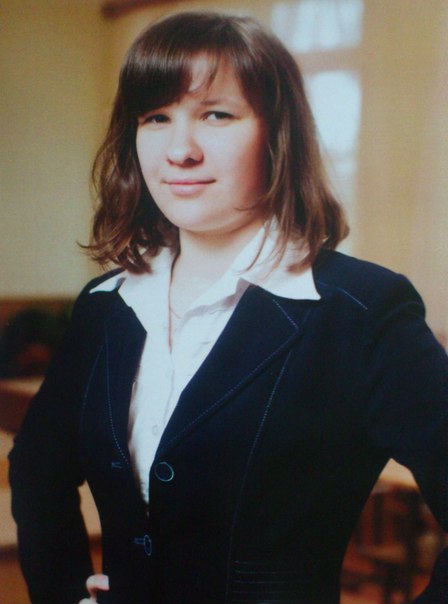 ШЛЯХИ ОПТИМІЗАЦІЇ ВИТРАТ НА МЕТАЛУРГІЙНИХ ПІДПРИЄМСТВАХ УКРАЇНИНинішня реальна ситуація на вітчизняних металургійних підприємствах є досить далекою від ідеалу. Рентабельність провідних металургійних підприємств в Україні становить максимум 12 − 13 %, що на 20 − 30% менше за   показники провідних світових виробників металургійної продукції.Протягом 2008 – 2012 рр. матеріаломісткість реалізованої продукції на промислових підприємствах коливалася на рівні 0,61, на металургійних підприємствах від 0,75 у 2008 році до 0,88 у 2012 році (темп приросту становив 17,3%). Енергомісткість металургійної продукції в 11,2 рази більше, ніж у машинобудуванні та втричі ніж у цілому по промисловості. Першочергового вирішення вимагає проблема споживання природного газу, нарощення темпів його споживання на одиницю металопродукції  в умовах постійного збільшення цін на нього з боку Російської Федерації вимагає використання альтернативних джерел енергії в доменному виробництві, відмови від мартенівської технології в сталеплавильному виробництві, максимального використання технології безперервної розливки сталі та перехід до використання пиловугільного палива. Прогнозоване зростання цін на паливно-енергетичні ресурси підвищує ризик зниження продуктивності діяльності національних меткомбінатів та переваги цінової конкурентоспроможності імпортованої продукції щодо продукції вітчизняних виробників. Як зазначалося вище, Україна забезпечена запасами залізної руди, натомість запаси коксованого вугілля зменшуються, а його видобуток дорожчає. При цьому вугілля для коксування, що видобувається в Україні, містить 2,0 – 2,3% сірки, 36% і більше попелу, та їх використання в шихті для коксування є практично неможливим без додавання більш якісних імпортних сортів вугілля. Дефіцит національного виробництва високоякісного коксованого вугілля призводить до необхідності його імпортування. Так, для виробництва сталі на рівні 40 млн.т/рік необхідно імпортувати 3,5 – 5,0 млн.тон коксованого вугілля, що підвищує собівартість металургійної продукції [1]. Високий рівень витрат, в свою чергу, зумовлений низьким техніко-технологічним рівнем вітчизняних металургійних комбінатів. Не зважаючи на впровадження заходів по оновленню устаткування та підвищення інноваційного рівня виробництва, в Україні не реалізовано широкомасштабних проектів по реструктуризації і технічному відновленню вітчизняних комбінатів, відтак структура виробництва  залишається найвідсталішою у світі. Провідні країни орієнтовані на електрометалургійний метод отримання сталі: США – 48,9%, Японія – 26,4%, Росія – 27,9% від загальної структури виробництва. Для світових виробників характерним є повна відмова від мартенівського методу, або суттєве його скорочення. Натомість, у структурі вітчизняного виробництва він складає 25,4%. Прогресивним є впровадження протягом останніх років електрометалургійного методу виробництва, але його частка у загальній структурі критично низька (5,9%). Ефективність виробництва на металургійних підприємствах залежить безпосередньо від якості та адекватного стану устаткування. Тому для зменшення енергоміскості, матеріаломісткості, скорочення відсотку браку у виробництві продукції, зменшення обсягу відходів у процесі виробництва але при цьому збереження,  а по можливості і підвищення якості виготовленої продукції, підприємствам відповідної галузі необхідно понести  витрати на заміну фізично та морально застарілого устаткування на те, що відповідає вимогам часу, проведення на підприємствах ретехнологізації процесу виробництва. Але зважаючи на сучасний стан речей на металургійних підприємствах, загальну нестабільність економічної системи України та специфіку металургійного виробництва, найбільш успішним  шляхом  оптимізації витрат  є застосування досвіду розвинених країн у використанні концепції логістики в організації діяльності підприємств відповідної галузі. Оскільки 60 − 70% відсотків усіх виробничих витрат на металургійних підприємствах припадають на утворення запасів матеріальних ресурсів, то на цьому етапі виробничого процесу  найнагальнішою є потреба вдосконалення планування витрат. А використання у відповідному плануванні логістики дає змогу оптимізувати структуру та величину витрат і як наслідок ефективніше використовуватимуться матеріальні ресурси та основні виробничі фонди [2]. Далі необхідність логістичної концепції у плануванні металургійного виробництва виявляється у розміщенні виробничих цехів, їх транспортного сполучення, зберіганні продукції у складських приміщеннях та відповідно їх ефективне розміщення та нарешті управлінні збутом виготовленої продукції.Проаналізувавши внутрішньовиробничі, структурні особливості виробництва металургійної продукції на вітчизняних підприємствах, варто зазначити, що впровадження  логістичної концепції в управління витратами на підприємстві передбачає вивчення ефективності можливих варіантів організації матеріальних закупівель, транспортного міжцехового та зовнішнього зв’язку, складського забезпечення. Але варто розуміти, що як і у випадку із технічним оновленням засобів виробництва та зміною технологічної концепції, логістичні нововведення потребують попередніх витрат на залучення відповідних спеціалістів, створення логістичного відділу, розробку концепції,  її реалізацію у процес  виробництва.  Проте даний непрямий спосіб оптимізації витрат на металургійних підприємствах за досвідом провідних світових виробників показує, що в середньому 1% витрат на розробку та впровадження логістичної концепції у процес виробництва дає можливість зменшити  виробничі витрати на 8 – 15% [3].Отже, оптимізація витрат на металургійних підприємствах є шляхом до підвищення рентабельності вітчизняних підприємств у ключовій для України галузі промисловості. Тому важливим є  управління витратами на підприємстві, їх мінімізації, чому і сприятиме ефективна розробка та реалізація логістичних концепцій управління процесами металургійного виробництва та             техніко-технологічна модернізація виробництва на вітчизняних підприємствах, що дасть змогу зменшити у майбутньому витрати і   підвищити конкурентоспроможність вітчизняних підприємств на світовому ринку.ЛІТЕРАТУРАРеструктуризація промисловості України у процесі посткризового відновлення [Текст]: аналіт. доповідь / [О. В. Собкевич, А. І. Сухоруков, В. Г. Савенко та ін.; за заг. ред. Я. А. Жаліла]; Нац. ін-т стратегічних досліджень. - К.: НІСД, 2011. - 111 с.Зборовська О.М. Логістична система управління потоковими процессами металургійного підприємства: автореф. дис. на здобуття наук. ступеня канд. екон. наук: спец. 08.00.04 – економіка та управління підприємствами (за видами  діяльності) – Маріуполь, 2013. – с.53.Реслер М.В. Оптимізація логістичних витрат на металургійному підприємстві за допомогою логістичних систем. [Електронний ресурс] http://www.nbuv.gov.ua/portal/soc_gum/prvse/2010_1/24.pdf. 